Little SNCKI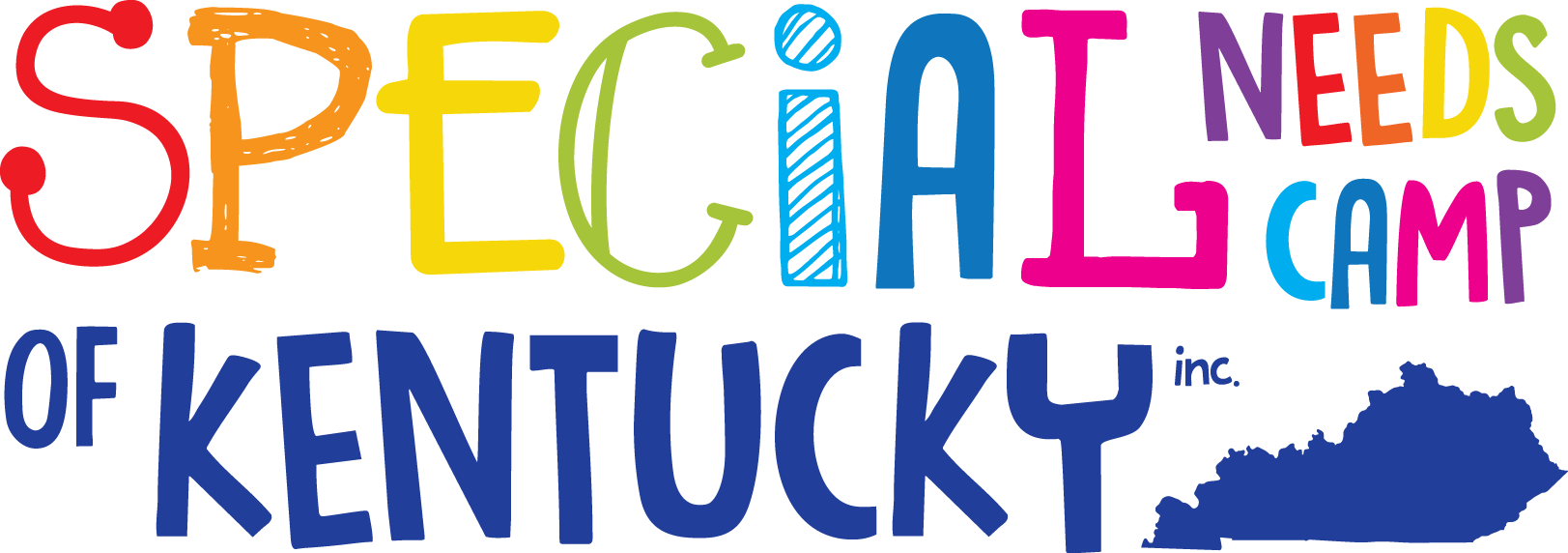 Who is it for?Individuals, who are 6 to 12 years of age with intellectual disabilities.What is it?Third annual summer day camp in Eastern Kentucky. Accepted campers will participate in a wide array of exciting activities and events during camp. When is it?June 25th, 2022Where is it?Owingsville Emmanuel Center 19 Water St., Owingsville, KY 40360Campers are encouraged to apply now!  Donations are needed and graciously accepted!  SNCKI is a 501(c)3 non-profit organization entirely funded by donations. To donate or apply, please contact us via any of the following ways:PO BOX 875Owingsville, KY 40360 (606) 336-0326Website: www.specialneedscamp.org